KERTAS KERJA UNTUK KELULUSAN/MAKLUMAN* MESYUARAT JAWATANKUASA PENGURUSAN PENYELIDIKAN FAKULTI TEKNOLOGI DAN INFORMATIK RAZAK [*PADAM MANA YANG TIDAK BERKENAAN]
[TAJUK KERTAS KERJA]FAKULTI TEKNOLOGI DAN INFORMATIK RAZAK
UNIVERSITI TEKNOLOGI MALAYSIAKERTAS KERJA UNTUK KELULUSAN/MAKLUMAN [padam salah satu] MESYUARAT JAWATANKUASA PENGURUSAN PENYELIDIKAN[TAJUK KERTAS KERJA]TUJUANNyatakan tujuan kertas kerjaLATAR BELAKANGNyatakan latar belakang aktiviti yang hendak dijalankan2.1	Perkara berkaitan2.2	Perkara berkaitanOBJEKTIFNyatakan objektif pelaksanaan aktiviti 3.1	Objektif 13.2	Objektif 23.3	Objjektif 3NAMA AKTIVITI/PROGRAM [padam salah satu]Nyatakan nama aktiviti rasmiKAEDAH PELAKSANAANNyatakan kaedah pelaksanaanJUSTIFIKASINyatakan justifikasi, faedah, competitive and strategic advantage bersandarkan kepada KPI MyRA seperti di LAMPIRAN A. Nyatakan dengan jelas Seksyen, Kriteria dan KPI yang terlibat [MANDATORI]-.IMPLIKASI KEWANGAN, FASILITI DAN SUMBER MANUSIANyatakan implikasi kewangan, ruang atau sumber manusia yang terlibatGaris panduan kewangan:Makan pagi – RM4; Makan Tengahari – RM 12; Minum Petang – RM4* Seksyen C tidak diperlukan jika Seksyen A tidak dinyatakanKEPUTUSANJawatankuasa Pengurusan Penyelidikan fakulti adalah dengan segala hormatnya dimohon untuk mempertimbangkan dan meluluskan [nyatakan kertas kerja].APENDIK AJADUAL PENJAJARAN KPI MyRALAMPIRAN[Sekiranya Ada]KERTAS KERJA UNTUK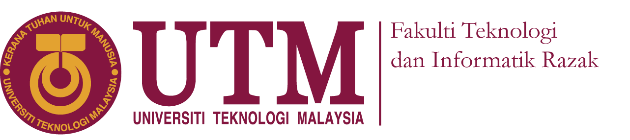 Disediakan olehDisemak olehDiperakukan olehTandatanganNamaXX XX[nama pemohon]XXXX[nama Ketua RG]PROF MADYA DR MOHD NAZRI KAMAJawatanPensyarah Kanan, [jawatan pemohon]Ketua RG xxxxx,
[nama RG]Timbalan Dekan (Penyelidikan, Inovasi, Pembangunan dan AlumniTarikhNoPerkaraJumlah PesertaHarga SeunitJumlahA- PendapatanA- PendapatanA- PendapatanA- PendapatanA- Pendapatan1Yuran Bengkel	Yuran Normal (Peserta)10250.002,500.00	Yuran Pelajar dan Staf UTM (Peserta)10150.001,500.00Jumlah Pendapatan4,000.00B- PerbelanjaanB- PerbelanjaanB- PerbelanjaanB- PerbelanjaanB- Perbelanjaan1Sewaan Makmal Komputer (Hari)2250.00500.00 2Iklan dan Pemasaran (Unit)1100.00100.00 3xxx-Jumlah Perbelanjaan600.00-C- KeuntunganC- KeuntunganC- KeuntunganC- KeuntunganC- Keuntungan5Jumlah Pendapatan - Jumlah Perbelanjaan3,400.00BAHAGIANKRITERIANOTA(diisi oleh pemohon)
TANDAKAN () BAGI KRITERIA BERKAITANCTIONCRITERIAKPIB'mark ScoreSub-WtgeWeightageTotal ScoreSECTION B RESEARCHERSCritical Mass  - % of PIa. University Funded (including RU grant)0.6815%4.5 M (30%)15 MSECTION B RESEARCHERSCritical Mass  - % of PIb. National Grants (FRGS, ERGS, MARDI etc)1.5835%4.5 M (30%)15 MSECTION B RESEARCHERSCritical Mass  - % of PIc. Industry Grant (All types of grant)0.9020%4.5 M (30%)15 MSECTION B RESEARCHERSCritical Mass  - % of PId. International Grants1.3530%4.5 M (30%)15 MSECTION B RESEARCHERSPhD or Equivalent & Professional Qualificationa. Total number staff- PhD/DSc, D.Eng.1.280%1.5M              (10%)15 MSECTION B RESEARCHERSPhD or Equivalent & Professional Qualificationb. Total number staff - Professional Q'fications0.320%1.5M              (10%)15 MSECTION B RESEARCHERSResearch experience (3 cohorts) Total no of  research experienced staffs:a.  > 50 year1.3530%4.5 M (30%)15 MSECTION B RESEARCHERSResearch experience (3 cohorts) Total no of  research experienced staffs:b. 40-49 year1.8040%4.5 M (30%)15 MSECTION B RESEARCHERSResearch experience (3 cohorts) Total no of  research experienced staffs:c. < 40 year1.3530%4.5 M (30%)15 MSECTION B RESEARCHERSAwards and recognitions conferred by national and international learned and professional bodiesa.International Award0.9020%4.5 M (30%)15 MSECTION B RESEARCHERSAwards and recognitions conferred by national and international learned and professional bodiesb.International Recognition & Stewardship0.9020%4.5 M (30%)15 MSECTION B RESEARCHERSAwards and recognitions conferred by national and international learned and professional bodiesa.National Award1.3530%4.5 M (30%)15 MSECTION B RESEARCHERSAwards and recognitions conferred by national and international learned and professional bodiesb.National Recognition & Stewardship1.3530%4.5 M (30%)15 MSECTION C          RESEARCHPublications (70%)(i) Journals (70%)5.14530%24.5 M (70%)35 MSECTION C          RESEARCHa. Total Number of Publications in SCOPUS/WOS/ERA(ii) Conference Proceedings (5%)0.367530%24.5 M (70%)35 MSECTION C          RESEARCHa. Total Number of Publications in SCOPUS/WOS/ERA(iii) Joint - 1) Industrial Collaborations (10%)0.73530%24.5 M (70%)35 MSECTION C          RESEARCHa. Total Number of Publications in SCOPUS/WOS/ERA(iii) Joint - 2) International Collaborations (10%)0.73530%24.5 M (70%)35 MSECTION C          RESEARCHa. Total Number of Publications in SCOPUS/WOS/ERA(iii) Joint - 3) National Collaboration -(10%)0.367530%24.5 M (70%)35 MSECTION C          RESEARCHb. Publication Impact :(i) Total Citations of Publications (50%)6.12550%24.5 M (70%)35 MSECTION C          RESEARCH(ii) Number to (iii) % Q1 and Q2  journals (50%)6.12550%24.5 M (70%)35 MSECTION C          RESEARCHc. Other Publicationc. Non Indexed Journals (5%)1.22510%24.5 M (70%)35 MSECTION C          RESEARCHc. Other Publicationf. Others (2%)0.4910%24.5 M (70%)35 MSECTION C          RESEARCHc. Other Publicatione. Policy Papers (3%)0.73510%24.5 M (70%)35 MSECTION C          RESEARCHd. Research Book & Chapters(i) No. of Research Books (60%)1.4710%24.5 M (70%)35 MSECTION C          RESEARCHd. Research Book & Chapters(ii) No. of Chapters in Research Books (40%)0.9810%24.5 M (70%)35 MSECTION C          RESEARCHResearch grants for academic staff a. (ii) Public Funds - Total Amount Received for Active Projects5.2550%10.5 M (30%)35 MSECTION C          RESEARCHResearch grants for academic staff b. (ii) Private/ Industrial Funds (including Contract Research) -Total Amount Received for Active Projects2.120%10.5 M (30%)35 MSECTION C          RESEARCHResearch grants for academic staff c. (ii) International funds - Total Amount Received for Active projects3.1530%10.5 M (30%)35 MSECTION D POSTGRADUATES PhD Graduateda. Total PHD to b. Ratio of PhDs Graduated to Active Academic Staff5.670%8 M    (80%)10 MSECTION D POSTGRADUATES PhD Graduatedc Number to -> d. Percentage of PhDs Graduated within 7 Semesters or 42 Months2.430%8 M    (80%)10 MSECTION D POSTGRADUATES Number of Masters Graduated a.  Total Number of Masters (Research Mode) Graduated in the Year2 M     (20%)10 MSECTION D POSTGRADUATES Number of Masters Graduated (a) Local1.680%2 M     (20%)10 MSECTION D POSTGRADUATES Number of Masters Graduated (b) Foreign0.420%2 M     (20%)10 MSECTION E           INNOVATION Patentsa. Total number as c. New Granted Patents3.020%4.5M (30%)15 MSECTION E           INNOVATION Patentsb. Total number as d. New Filed for Patents1.510%4.5M (30%)15 MSECTION E           INNOVATION Commercialized ProductsCommercial product for the market4.5100%30%15 MSECTION E           INNOVATION Technology Know-How Licensinga.  Total Number Licensed2.2550%4.5 M (30%)15 MSECTION E           INNOVATION Technology Know-How Licensingb.  Total Number Sold Outright2.2550%4.5 M (30%)15 MSECTION E           INNOVATION Other IPRs IPRs (e.g copyright, trademark)1.5100%10%15 MSECTION F             INCOME GENERATION Gross Income from Training Courses a.  Non-degree Programmes - b. Postgraduate fees2.00100%20%10 MSECTION F             INCOME GENERATION Gross Income from Training Courses a.  Non-degree Programmes - b. Postgraduate fees2.00100%20%10 MSECTION F             INCOME GENERATION Gross Income from Organising ConferencesTotal Amount (RM in millions)0.50100%5%10 MSECTION F             INCOME GENERATION Gross Income from Product Commercializationa) Product Commercialization 3.00100%30%10 MSECTION F             INCOME GENERATION Gross Income from Product Commercializationa) Product Commercialization 3.00100%30%10 MSECTION F             INCOME GENERATION Gross Income from Consultancies a. Consultancies (excluding contract research)2.50100%25%10 MSECTION F             INCOME GENERATION Gross Income from Consultancies a. Consultancies (excluding contract research)2.50100%25%10 MSECTION F             INCOME GENERATION Endowment (including Professorial Chairs)Total Amount (RM in millions)1.00100%10%10 MSECTION F             INCOME GENERATION Gifts worth ≥RM 3,000 eachTotal Amount (RM in millions)0.50100%5%10 MSECTION F             INCOME GENERATION Percentage of Operational Expenditure (OE) for R&D a. Total Operational Expenditure (RM millions)0.50100%5%10 MSECTION F             INCOME GENERATION Percentage of Operational Expenditure (OE) for R&D a. Total Operational Expenditure (RM millions)0.50100%5%10 MSECTION G NETWORK & LINKAGES MOA - International a. Total Number of MoAs Signed and Stamped1.4430%4.8M (40%)12 MSECTION G NETWORK & LINKAGES MOA - International b. Percentage of Staff Involved 0.9620%4.8M (40%)12 MSECTION G NETWORK & LINKAGES Membership International a. Membership International Bodies4.8M (40%)12 MSECTION G NETWORK & LINKAGES Membership International b. Chairman International Bodies2.4050%4.8M (40%)12 MSECTION G NETWORK & LINKAGES MOA - Nationala. Total Number of MoAs Signed and Stamped0.9030%3 M     (25%)12 MSECTION G NETWORK & LINKAGES MOA - Nationalb.  Percentage of Staff Involved0.6020%3 M     (25%)12 MSECTION G NETWORK & LINKAGES Membership Nationala.Membership National Bodies3 M     (25%)12 MSECTION G NETWORK & LINKAGES Membership Nationalb. Chairman National Bodies1.5050%3 M     (25%)12 MSECTION G NETWORK & LINKAGES Knowledge/ Technology Diffusion Projects/ Assimilation (Social Innovation) a (i) New Community-Related Projects0.8435%2.4 M (20%)12 MSECTION G NETWORK & LINKAGES Knowledge/ Technology Diffusion Projects/ Assimilation (Social Innovation)   (ii) Rolling Community-Related Projects 0.6025%2.4 M (20%)12 MSECTION G NETWORK & LINKAGES Knowledge/ Technology Diffusion Projects/ Assimilation (Social Innovation) b. Communities Receiving0.9640%2.4 M (20%)12 MSECTION G NETWORK & LINKAGES Joint Research Projects Collabration RUs and others1.8M (15%)12 MSECTION G NETWORK & LINKAGES Joint Research Projects Collaborative Projects with a Minimum of 4 RUs in Each Project1.80100%1.8M (15%)12 M